Api CUP Zakopane. 28-30.10.2016 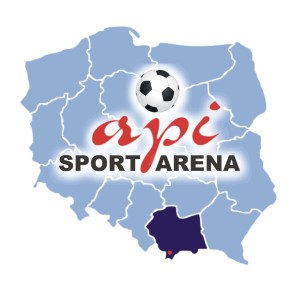 Rocznik 2008.                                             UCZESTNICY        GRUPA  ,,A’’                                                 GRUPA  ,,B’’SOKOLIKI STARY SĄCZ                      CRACOVIA KRAKÓW HELENA NOWY SĄCZ MOTOR LUBLINPOGOŃ ZDUŃSKA WOLASTF CHAMPION  WARSZAWA PARASOL WROCŁAW                    SANDECJA NOWY SĄCZ DUNAJEC NOWY  SĄCZBKS LUBLINWŁÓKNIARZ K.ŁÓDZKIA F  WIDZEW BRZEZINY OLYMPIC WROCŁAWKS ŁUŻYCE  LUBAŃAJAKS CZESTOCHOWA                       AP REISSA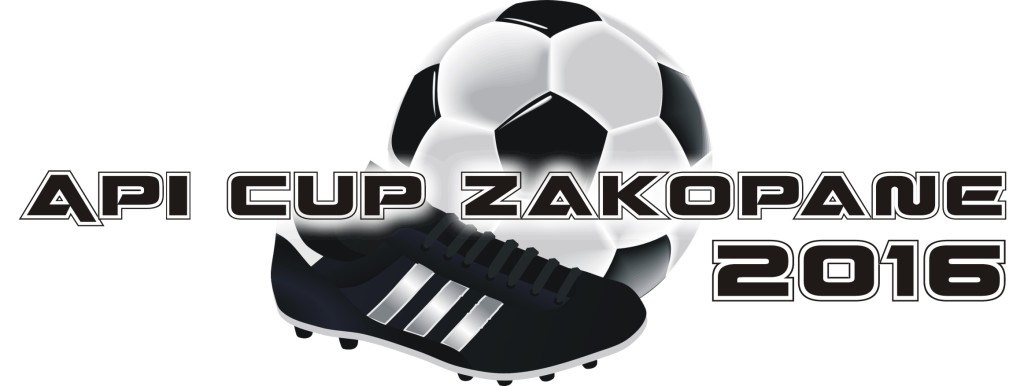 KONTAKT:Dariusz Baboń  Tel. 604 909 806, e-mail: darek@zakopane-api.plHARMONOGRAM ROZGRYWEKGRUPA  ,,A’’28.10.2016.  PIĄTEK       Faza Grupowa.  Boisko ,,A’’13:35-13:55- SOKOLIKI STARY SĄCZ  –CRACOVIA  KRAKÓW14:00-14:20- HELENA NOWY SĄCZ  -AJAKS CZĘSTOCHOWA 14:25- 14:45- PARASOL WROCŁAW  - POGOŃ ZDUŃSKA WOLA    14:50 – 15:10 – MOTOR LUBLIN  - STF CHAMPION WARSZAWA 15:15 – 15:35 - SOKOLIKI STARY SĄCZ  -   AJAKS CZĘSTOCHOWA15:40 – 16:00 – PARASOL WROCŁAW –  HELENA NOWY SĄCZ 16:05 – 16:25 – MOTOR LUBLIN – POGOŃ ZDUŃSKA WOLA 16:30 – 16 :50 – STF CHAMPION WARSZAWA – CRACOVIA  KRAKÓW16 :55 – 17:15 - SOKOLIKI STARY SĄCZ  – PARASOL WROCŁAW17:20- 17:40 –AJAKS CZĘSTOCHOWA – MOTOR LUBLIN 17:45 – 18:05- STF CHAMPION WARSZAWA  - POGOŃ ZDUŃSKA WOLA    18:10 – 18:30 – HELENA NOWY SĄCZ  – CRACOVIA  KRAKÓW18:35 – 18:55 -    SOKOLIKI STARY SĄCZ  - MOTOR LUBLIN19:00- 19:20 – AJAKS CZĘSTOCHOWA  – PARASOL WROCŁAW19:25 – 19:55 – STF CHAMPION WARSZAWA  – HELENA NOWY SĄCZ  20:05- 20:20 – POGOŃ ZDUŃSKA WOLA    - CRACOVIA  KRAKÓW28.10.2016- PIĄTEK  GRUPA ,,B’’Faza Grupowa. Boisko ,,B’’13:35-13:55- SANDECJA NOWY SĄCZ – WŁÓKNIARZ K.14:00-14:20- DUNAJEC NOWY SĄCZ – OLYMPIC WROCŁAW14:25- 14:45- AKADEMIA  FUTBOLU  WIDZEW  BRZEZINY  - BKS LUBLIN 14:50 – 15:10 – KS ŁUŻYCE LUBAŃ –AP REISSA 15:15 – 15:35 – SANDECJA NOWY SĄCZ – OLYMPIC WROCŁAW15:40 – 16:00 – AKADEMIA FUTBOLU WIDZEW BRZEZINY  - DUNAJEC NOWY SĄCZ 16:05 – 16:25 – KS ŁUŻYCE LUBAŃ  - BKS LUBLIN16:30 – 16 : 50 – AP REISSA –WŁÓKNIARZ K. 16 : 55 – 17:15 - AKADEMIA FUTBOLU WIDZEW BRZEZINY  - SANDECJA NOWY SĄCZ 17:20- 17:40 – OLYMPIC WROCŁAW – KS ŁUŻYCE  LUBAŃ 17:45 – 18:05- AP REISSA -  BKS LUBLIN18:10 – 18:30 – DUNAJEC NOWY SĄCZ – WŁÓKNIARZ K.18:35 – 18:55 -    SANDECJA NOWY SĄCZ – KS ŁUŻYCE  LUBAŃ19:00- 19:20 – OLYMPIC WROCŁAW- AKADEMIA FUTBOLU WIDZEW BRZEZINY  19:25 – 19:55 – AP REISSA – DUNAJEC NOWY SĄCZ 20:05- 20:20 – BKS LUBLIN- WŁÓKNIARZ K.SOBOTA 29.10.2016 GRUPA ,,A’’Faza Grupowa. Boisko ,,A’’8:00-8:20- SOKOLIKI STARY SĄCZ  - STF CHAMPION WARSZAWA  8:25- 8:45- AJAKS CZĘSTOCHOWA –   POGOŃ ZDUŃSKA WOLA 8:50- 9:10- PARASOL WROCŁAW  -     CRACOVIA KRAKÓW  9:15 – 9:35- MOTOR  LUBLIN  -   HELENA NOWY SĄCZ  9:40- 10:00- SOKOLIKI STARY SĄCZ  -  POGOŃ ZDUŃSKA WOLA    10:05-10:25-AJAKS CZĘSTOCHOWA- STF CHAMPION WARSZAWA  10:30-10:50- PARASOL WROCŁAW  - MOTOR LUBLIN10:55-11:15- POGOŃ ZDUŃSKA WOLA   - HELENA NOWY SĄCZ   11:20-11:40- CRACOVIA KRAKÓW – AJAKS CZĘSTOCHOWA11:45- 12:05- PARASOL WROCŁAW- STF CHAMPION WARSZAWA  12:10- 12:30- SOKOLIKI STARY SĄCZ  -   HELENA NOWY SĄCZ 12:35-12:55- CRACOVIA KRAKÓW -    MOTOR LUBLIN SOBOTA 29.10.2016 GRUPA ,,B’’Faza Grupowa. Boisko ,,B’’8:00-8:20- SANDECJA NOWY SĄCZ – AP REISSA 8:25- 8:45- OLYMPIC WROCŁAW-  BKS LUBLIN 8:50- 9:10- AKADEMIA FUTBOLU WIDZEW BRZEZINY  - WŁÓKNIARZ K. 9:15 – 9:35- KS ŁUŻYCE LUBAŃ  - DUNAJEC NOWY SĄCZ 9:40- 10:00- SANDECJA NOWY SĄCZ – BKS LUBLIN10:05-10:25- OLYMPIC WROCŁAW – AP REISSA  10:30-10:50- AKADEMIA FUTBOLU WIDZEW BRZEZINY  - KS ŁUŻYCE  LUBAŃ10:55-11:15- BKS LUBLIN – DUNAJEC NOWY SĄCZ 11:20-11:40- WŁÓKNIARZ K. – OLYMPIC WROCŁAW11:45- 12:05- AKADEMIA FUTBOLU WIDZEW BRZEZINY  - AP REISSA 12:10- 12:30- SANDECJA NOWY SĄCZ – DUNAJEC NOWY SĄCZ 12:35-12:55- WŁÓKNIARZ K. –KS ŁUŻYCE LUBAŃFAZA PUCHAROWA.Z GRUPY A I B AWANSUJĄ PO 4 NAJLEPSZE ZESPOŁY DO GRUPY LIGI MISTRZÓW. ZESPOŁY Z MIEJSC  5-8 AWANSUJĄ DO GRUPY LIGI EUROPY. PUNKTY ZDOBYTE MIĘDZY DRUŻYNAMI GRAJĄCYMI ZE SOBĄ ZALICZANE SĄ W DALSZYCH ROZGRYWKACH.GRUPA:  LIGA MISTRZÓW SOBOTA  Boisko ,,A’’GODZ.14:00- 14:20 – 1A – 4BGODZ.14:25- 14:45 – 2A- 3 BGODZ.14:50 – 15:10 – 3A – 2BGODZ.15:15- 15:35 – 4A – 1BGODZ.15:40 - 16:00- 1A-3BGODZ.16:05 -16:25- 2A-2BGODZ.16:30 – 16:50 – 3A- 1 BGODZ.16:55 – 17:15 – 4A- 4BGRUPA: LIGA EUROPY :SOBOTA BOISKO ,,B’’GODZ.14:00- 14:20 –  5A- 8BGODZ.14:25- 14:45 – 6A-7BGODZ.14:50 – 15:10 –  7A -6B GODZ.15:15- 15:35 -8A-5BGODZ.15:40- 16:00- 5A- 7BGODZ.16:05-16:25- 6A -6BGODZ.16:30 – 16:50 –7A- 5 BGODZ.16:55 – 17:15 – 8A-8BNIEDZIELA:    LIGA EUROPY BOISKO ,,B’’GODZ.9:00-9:20 – 5A – 5BGODZ.9:25-9:45- 6A – 8BGODZ.9:50 – 10:10 – 7A-7BGODZ.10:15- 10:35 – 8A- 6BGODZ.10:40 – 11:00 – 6 A – 5B GODZ.11:05- 11:25- 7 A – 8BGODZ.11:30 – 11:50 -8A-7BGODZ.11:55- 12:15 – 5A- 6BNIEDZIELA:   LIGA MISTRZÓW BOISKO ,,A’’GODZ.9:00-9:20 – 1A- 2 BGODZ.9:25-9:45-2A – 1 BGODZ.9:50 – 10:10 – 3A- 4BGODZ.10:15- 10:35 -4A – 3BGODZ.10:40 – 11:00 – 1A -1BGODZ.11:05- 11:25- 2A-4BGODZ.11:30 – 11:50 -3A – 3BGODZ.11:55- 12:15 -4A- 2 BOkoło godziny 12.30  zakończenie turnieju.KONTAKT:DARIUSZ BABOŃ Tel. 604 909 806,e-mail: darek@zakopane-api.pl